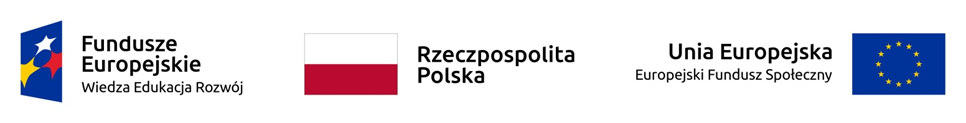 Załącznik nr 1A do regulaminuFormularz zgłoszeniowy dla osoby pełnoletniejDANE: Imię (imiona) i nazwisko:	Miejsce zamieszkania (adres):	Dane kontaktowe (np.: e-mail, nr telefonu):	Data urodzenia:	INFORMACJE O OSOBIE:Jestem osobą (proszę wskazać, czy osobą niewidomą czy słabowidzącą):	Poruszam się z wykorzystaniem (proszę wskazać: biała laska, pies przewodnik, widzący przewodnik, żadne ze wskazanych):	Opis doświadczenia zawodowego lub społecznego (proszę wskazać, czy kandydat/ka pracuje, co należy do jego/jej zadań; jeśli jest aktywny/a społecznie, należy opisać na czym polega ta aktywność itd.):	ORIENTACJA PRZESTRZENNA I MOBILNOŚĆ:Odbyte kursy/szkolenia w zakresie O&M (jeśli dotyczy):Dodatkowe informacje o potrzebach osoby w zakresie nauczania orientacji przestrzennej i mobilności wynikające np. ze zmiany miejsca zamieszkania, miejsca nauki, pracy, sytuacji zdrowotnej (dotyczącej wzroku: utrata, pogorszenie itp.):Proszę wybrać miejsce realizacji treningu orientacji przestrzennej i mobilności spośród poniższych:Białystok,Bydgoszcz, Bytom,Gniezno, Ośno Lubuskie,Poznań,Radom,Słubice,Szczecin,Warszawa (w tym Pruszków).Oczekiwania co do częstotliwości zajęć (liczba godzin w tygodniu):	Preferowany termin rozpoczęcia treningu O&M:	OŚWIADCZENIA:Deklaruję udział w projekcie pn. „Trening orientacji przestrzennej dla osób niewidomych i słabowidzących (TOPON)”, współfinansowanym ze środków Unii Europejskiej w ramach Europejskiego Funduszu Społecznego z Programu Operacyjnego Wiedza Edukacja Rozwój 2014- 2020.Zapoznałam/em się z Regulaminem rekrutacji uzupełniającej i udziału w treningu orientacji przestrzennej i mobilności realizowanym w ramach projektu „Trening orientacji przestrzennej dla osób niewidomych i słabowidzących (TOPON)” i w pełni go akceptuję.Zobowiązuje się do nie uczestniczenia w żadnym kursie czy szkoleniu z zakresu nauczania orientacji przestrzennej i mobilności finansowanym ze środków publicznych, w tym środków unijnych w okresie obowiązywania umowy.Oświadczam, że wszystkie informacje podane w związku z rekrutacją i udziałem w projekcie są zgodne ze stanem faktycznym i prawnym. Zostałem/am uprzedzony/a o odpowiedzialności cywilnej (wynikającej z Kodeksu Cywilnego) za składanie oświadczeń niezgodnych z prawdą.miejscowość i data:	 podpis: 	Data szkolenia (proszę podać rok)Organizator szkoleniaLiczba godzin